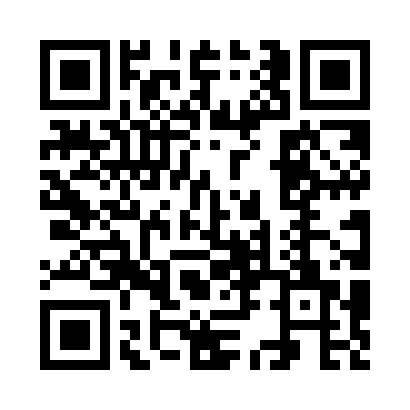 Prayer times for Gruver, Iowa, USAMon 1 Jul 2024 - Wed 31 Jul 2024High Latitude Method: Angle Based RulePrayer Calculation Method: Islamic Society of North AmericaAsar Calculation Method: ShafiPrayer times provided by https://www.salahtimes.comDateDayFajrSunriseDhuhrAsrMaghribIsha1Mon3:545:421:235:289:0310:512Tue3:555:431:235:289:0310:513Wed3:565:441:235:289:0310:504Thu3:575:441:235:299:0210:495Fri3:585:451:245:299:0210:496Sat3:595:461:245:299:0210:487Sun4:005:461:245:299:0110:478Mon4:015:471:245:299:0110:479Tue4:025:481:245:299:0010:4610Wed4:035:481:245:299:0010:4511Thu4:045:491:245:298:5910:4412Fri4:065:501:255:298:5910:4313Sat4:075:511:255:288:5810:4214Sun4:085:521:255:288:5710:4115Mon4:095:531:255:288:5710:4016Tue4:115:531:255:288:5610:3817Wed4:125:541:255:288:5510:3718Thu4:145:551:255:288:5510:3619Fri4:155:561:255:288:5410:3520Sat4:165:571:255:278:5310:3321Sun4:185:581:255:278:5210:3222Mon4:195:591:255:278:5110:3123Tue4:216:001:255:278:5010:2924Wed4:226:011:255:268:4910:2825Thu4:246:021:255:268:4810:2626Fri4:256:031:255:268:4710:2527Sat4:276:041:255:258:4610:2328Sun4:286:051:255:258:4510:2229Mon4:306:061:255:258:4410:2030Tue4:316:071:255:248:4310:1831Wed4:336:081:255:248:4210:17